《中华人民共和国刑法修正案(十一)》于2021年3月1日起正式执行，与之前相比，新增罪名17个，取消罪名10个。自此，我国刑法总计规定了483个罪名。一、新增和修改罪名（红色为新增,蓝色为修改）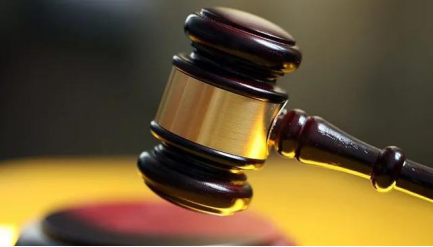 第一百三十三条之二（《刑法修正案（十一）》第二条）妨害安全驾驶罪 第一百三十四条第二款（《刑法修正案（十一）》第三条）强令、组织他人违章冒险作业罪（取消强令违章冒险作业罪罪名）第一百三十四条之一（《刑法修正案（十一）》第四条）危险作业罪第一百四十一条（《刑法修正案（十一）》第五条）生产、销售、提供假药罪（取消生产、销售假药罪罪名）第一百四十二条（《刑法修正案（十一）》第六条）生产、销售、提供劣药罪（取消生产、销售劣药罪罪名）第一百四十二条之一（《刑法修正案（十一）》第七条）妨害药品管理罪第一百六十条（《刑法修正案（十一）》第八条）欺诈发行证券罪（取消欺诈发行股票、债券罪罪名）第二百一十九条之一（《刑法修正案（十一）》第二十三条）为境外窃取、刺探、收买、非法提供商业秘密罪第二百三十六条之一（《刑法修正案（十一）》第二十七条）负有照护职责人员性侵罪第二百七十七条第五款（《刑法修正案（十一）》第三十一条）袭警罪第二百八十条之二（《刑法修正案（十一）》第三十二条）冒名顶替罪第二百九十一条之二（《刑法修正案（十一）》第三十三条）高空抛物罪第二百九十三条之一（《刑法修正案（十一）》第三十四条）催收非法债务罪第二百九十九条（《刑法修正案（十一）》）侮辱国旗、国徽、国歌罪（取消侮辱国旗、国徽罪罪名）第二百九十九条之一（《刑法修正案（十一）》第三十五条）侵害英雄烈士名誉、荣誉罪第三百零三条第三款（《刑法修正案（十一）》第三十六条）组织参与国（境）外赌博罪第三百三十四条之一（《刑法修正案（十一）》第三十八条）非法采集人类遗传资源、走私人类遗传资源材料罪第三百三十六条之一（《刑法修正案（十一）》第三十九条）非法植入基因编辑、克隆胚胎罪第三百四十一条第一款  危害珍贵、濒危野生动物罪（取消非法猎捕、杀害珍贵、濒危野生动物罪和非法收购、运输、出售珍贵、濒危野生动物、珍贵、濒危野生动物制品罪罪名）第三百四十一条第三款（《刑法修正案（十一）》第四十一条）非法猎捕、收购、运输、出售陆生野生动物罪第三百四十二条之一（《刑法修正案（十一）》第四十二条）破坏自然保护地罪第三百四十四条 危害国家重点保护植物罪（取消非法采伐、毁坏国家重点保护植物罪和非法收购、运输、加工、出售国家重点保护植物、国家重点保护植物制品罪罪名）第三百四十四条之一（《刑法修正案（十一）》第四十三条）非法引进、释放、丢弃外来入侵物种罪第三百五十五条之一（《刑法修正案（十一）》第四十四条）妨害兴奋剂管理罪第四百零八条之一《刑法修正案（十一）》第四十五条）食品、药品监管渎职罪（取消食品监管渎职罪罪名）二、六大看点，回应社会热点关切焦点之一，最低刑责年龄下调至12周岁。值得注意的是，修正案对刑事责任年龄相关规定作出调整，规定已满12周岁不满14周岁的人，犯故意杀人、故意伤害罪，致人死亡或者以特别残忍手段致人重伤造成严重残疾，情节恶劣，经最高人民检察院核准追诉的，应当负刑事责任。近些年，犯罪低龄化现象严重，有一些恶劣刑事案件发生，手段残忍，后果严重。但犯罪嫌疑人年龄低于十四周岁，不能追究刑事责任，社会反应强烈，矛盾非常大。刑法修正案（十一）将刑事责任年龄降低为12周岁。这一次的调整又是审慎的。首先，只规定了故意杀人、故意伤害两种犯罪并造成严重后果，才能追究刑事责任，如致人死亡、特别残忍手段造成严重残疾，情节恶劣。其次，程序上作了特别规定，必须经过最高人民检察院核准追诉。符合这两个条件，才可以对已满12周岁不满14周岁的嫌疑人追究刑事责任。近日，据楚天都市报报道，河南镇平县2名13岁少年孙宇（化名）和刘易（化名），残忍杀害同伴晓晨（化名）之后，纵火焚尸。由于两人作案时未满14周岁，被警方释放后由其父母带在身边管教。受害者家长质疑，不是说最低刑责降到12岁吗？实际上，3月1日才开始实施的修正案，范辰律师认为，法不溯及既往原则，对这两名未满14岁的学生不予追究刑事责任。焦点之二，提高特定情形“性同意年龄”，严惩奸淫幼女。对已满14周岁不满16周岁的未成年女性负有监护、收养、看护、教育、医疗等特殊职责的人员，与该未成年女性发生性关系的，处三年以下有期徒刑；情节恶劣的，处三年以上十年以下有期徒刑。只要发生性关系，不论对方是否同意，都将追究刑事责任。中国政法大学未成年人事务治理与法律研究基地副主任苑宁宁认为，这实际上将提高特定情形下的“性同意年龄”。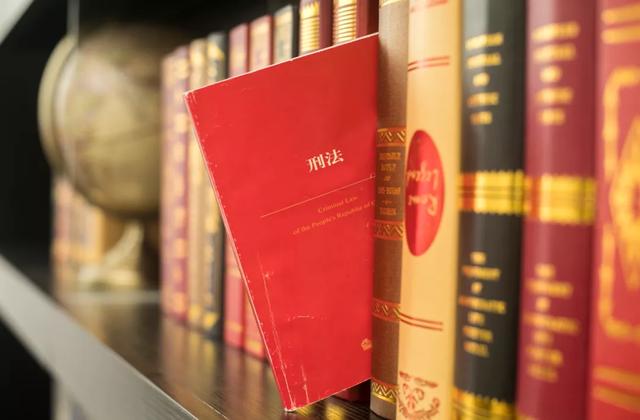 焦点之三，“冒名顶替上大学”入刑。陕西浩公律师事务所主任王浩公认为，草案的规定能够更加精准打击冒名顶替事件组织者、指使者以及背后的职务犯罪等，也有利于做到轻罪轻罚、重罪重罚，罪责刑相适应、情理法相融合。焦点之四，新修订的《刑法修正案》第三十九条规定：将基因编辑、克隆的人类胚胎植入人体或者动物体内，或者将基因编辑、克隆的动物胚胎植入人体内，情节严重的，处三年以下有期徒刑或者拘役，并处罚金；情节特别严重的，处三年以上七年以下有期徒刑，并处罚金。此外，新修订的《刑法修正案》还新设非法采集人类遗传资源、走私人类遗传资源材料罪，以及妨害药品管理罪。实际上非法采集人类遗传资源等行为近年来已数次在国内制药行业中发生，包括药明康德、华大基因、艾德生物、阿斯利康等企业均曾因此受罚，非法采集人类遗传资源入刑也将继续对行业规范化敲响警钟。焦点之五，新增加高空抛物罪和污染环境罪也是对社会热点关切的回应。范辰律师认为，由于城市高楼的建设和增加，高空抛物现象时有发生，造成了恶劣后果。尽管最高法出台过相关指导意见，对高空抛物造成恶劣后果的，处理起来依然比较麻烦。现在，刑法修正案（十一）增加了“高空抛物罪”，只要高空抛物情节严重的，就可以处以一年有期徒刑，拘役或者管制。原本是一个不道德行为，这次有了刑法上的规定，增加了刑事规则，可以有效遏制这样现象的发生。焦点之六，新增加了一个罪名：非法引进、释放或者丢弃外来入侵物种罪。非法引进外来物种，释放或者丢弃并造成严重后果的，要负刑事责任。范辰律师认为，对其他国家和地区引进一些动植物品种，一定要经过一定程序，并评估风险，否则可能对我们生态环境造成非常严重破坏，打破了生态平衡，造成严重后果。对这种情况下进行刑事处罚，也是非常有必要的。【内容来源：大白新闻、正义刑辩网 资料参考：大众网、南方都市报、新华视点、澎湃新闻等】